The Italy Drawings: Digital PrintsFill out form and email to: mequitta@automythography.com								         Total Price	Total Number of Prints Picture DescriptionPrice Write Desired Quantity in Box 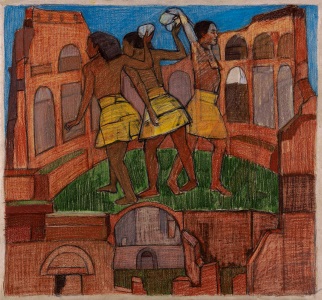 Colle Palatino I 17”X18.25” 2014 Print from scanned original$250.00Free shipping to U.S.48 states M.D. residents, add sales tax. 0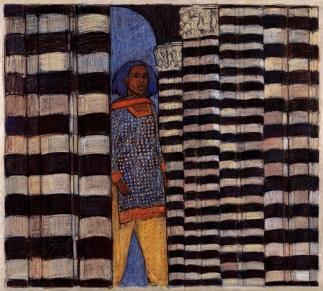 Duomo17”X19.25” 2014 Print from scanned original$250.00Free shipping to U.S.48 states M.D. residents, add sales tax.0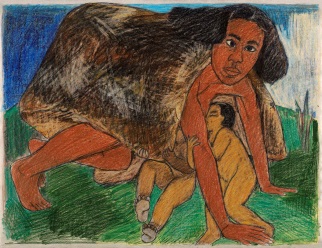 Lupa I17”X22”2014 Print from scanned original$250.00Free shipping to U.S.48 states M.D. residents, add sales tax.0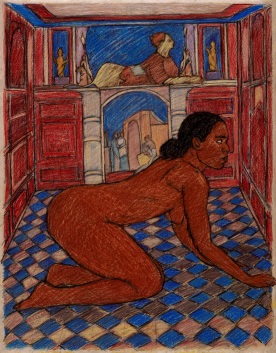 Sphinx II22”X17”2014 Print from scanned original$250.00Free shipping to U.S.48 statesM.D. residents, add sales tax.0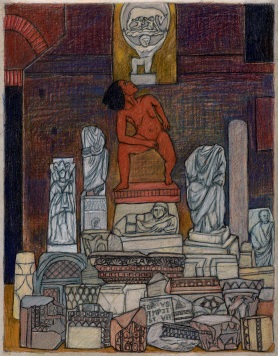 Statues 22”X17”2014Print from scanned original$250.00Free shipping to U.S.48 statesM.D. residents, add sales tax.0SET OF ALL FIVE 5 prints$1,000Ships free to U.S.48.  M.D add sales tax.0                   Order Tally:Collector’s Name:  Delivery Address:  Email address: Collector’s Name:  Delivery Address:  Email address: Mail check to: Mequitta Ahuja3504 Parkside DriveBaltimore, MD 21214You will receive an order confirmation by email.Mail check to: Mequitta Ahuja3504 Parkside DriveBaltimore, MD 21214You will receive an order confirmation by email.